附件2：新华社湖北分社联系方式、行车路线等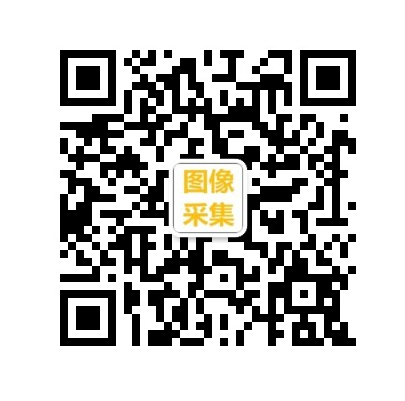 